Св-19 Физика 02.06.2020Задание для обучающихся с применением дистанционных образовательных технологий и электронного обученияДата: 02.06.2020г.Группа: Св-19Учебная дисциплина:  ФизикаТема занятия: Изучение зависимости периода колебаний нитяного (или пружинного) маятника от длины нити (или массы груза)Форма: Лабораторная  работа Содержание занятия:ЗаданиеЗапишите № лабораторной работы, тему, цель, оборудование.Запишите Проведение эксперимента, обработка результатов измерений. Выполните все расчёты (решение представить). Заполните таблицу – Бланк отчёта.Лабораторная работа №  20 Тема: "Изучение зависимости периода колебаний нитяного (или пружинного)  маятника от длины нити (или массы груза"Цели работы:1. Выяснить, как зависит период свободных колебаний нитяного маятника от его длины. 2. Сделать вывод о влиянии длины маятника на возникающую погрешность измерений. Оборудование: часы с секундной стрелкой, измерительная линейка с погрешностью ∆ л = , шарик с отверстием, нить, штатив с муфтой и кольцом, таблицы погрешностей измерительных приборов.Проведение эксперимента, обработка результатов измеренийУстановить на краю стола штатив. У его верхнего конца укрепить с помощью муфты кольцо и подвесить к нему шарик на нити. Шарик должен висеть на расстоянии 1 -  от пола.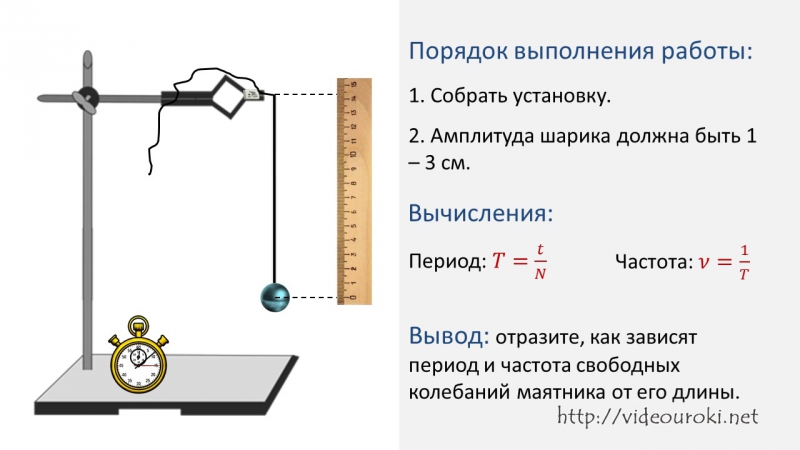 Измерить длину l маятника.Отведите маятник от положения равновесия на небольшое расстояние (2-) и отпустите: маятник начнёт совершать колебания.Измерьте время 10 полных колебаний (колебание заканчивается, когда маятник вернётся в исходную точку). Запишите полученное значение в таблицу.Повторите опыт для нескольких различных значений длины маятника.Вычислите период колебаний для трёх опытов. Расчёты записать!!!! результат запишите. Формулы для расчёта периода колебаний: Ускорение свободного падения g = 9,8 м/с2 (для расчётов g ≈ 10 м/с2);   Т1 = 2π = 2·3,14· =…. Полученное значение запишите в таблицу Т2 = 2π = 2·3,14· =…. Полученное значение запишите в таблицу Т3 = 2π = 2·3,14· =…. Полученное значение запишите в таблицу Рассчитайте среднее значение по формуле: Тср =  =  = ….. Полученное значение запишите в таблицуБланк отчёта Запишите выводы из экспериментаВывод: Опытным путём определили зависимость периода колебаний математического маятника от длины нити. С уменьшением длины нити период колебаний ????????? [вставьте нужное слово (увеличился или уменьшился????)]Выполненные задания отправлять Черданцевой Тамаре Исаевне: tich59@mail.ru – электронная почтаWhatsApp                  +79126641840GoogleКлассЕсли вы перешли в Гугл класс, выполненное задание оформите в текстовом редакторе и прикрепите в разделе "Моя работа" в Гугл классе. Не забывайте, после выполнения работы нажать кнопку "Сдать"Срок выполнения задания: 03.06.2020.Форма отчета: Сделать фотоотчёт работы или оформите Word документ №опыта ИзмереноИзмереноТабличные данныеТабличные данныеТабличные данныеВычисленоВычислено№опыта l, мN∆иl ,м∆0 l,м∆l,мT, сTср., с11100,0010,0010,002??20,8100,0010,0010,002??30,4100,0010,0010,002??